         		 	Schwimmgemeinschaft Gelsenkirchen e. V. 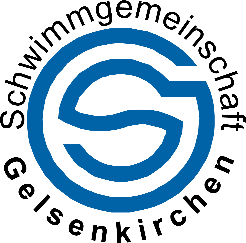 Verhaltens- und Hygieneregeln für Sportlerinnen / Sportler und Trainerinnen / Trainer der Schwimmgemeinschaft Gelsenkirchen zur Wiederaufnahme des Trainings während der Corona Pandemie im Hallenbad Horst ab 07.06.2021 
Inzidenzstufe 1 und 2 Hiermit verpflichte ich mich, die hier aufgeführten Verhaltens- und Hygieneregeln für das Training der Schwimmgemeinschaft Gelsenkirchen e. V. einzuhalten und trage somit aktiv dazu bei, das Risiko einer Infektion mit Covid-19 für mich und meine Mitmenschen zu minimieren.

           Zutritt des Bades nach Kontrolle durch den verantwortlichen Trainer nur für
           - Geimpfte Personen (14 Tage nach der vollständigen zugelassenen Impfung)
           - Genesene Personen (mindestens 28 Tage und max. 6 Monate nach Genesung)
           - Negativ Getestete mit schriftlichem Nachweis (nicht älter als 48 Stunden)

           Dieser Nachweis entfällt bei Inzidenzstufe1, wenn  gleichzeitig auch Inzidenz-
           stufe 1 für das Land gilt!
Festlegung von Trainingsplänen, -gruppen und -zeiten, allgemeine Regeln

 Die Gruppengröße beträgt max. 12 Personen zuzüglich Übungsleiter.  Die Gruppen
    werden im Vorfeld abgestimmt und benannt.   
 Trainingsgruppen sind in Teilnehmerlisten zu erfassen und während der behörd-  
    lichen Beschränkungen in ihrer Zusammensetzung nicht zu wechseln. 
 Trainingszeiten sind inklusive der Zu- und Abgangszeiten einzuhalten und werden 
    überwacht. Der Treffpunkt ist vor der Trainingsstätte und die vorgegebenen 
    Abstandsregelungen sind unbedingt einzuhalten. Grüppchenbildung vor dem Bad
    und im Bad sind untersagt.
 Der jeweilige Übungsleiter füllt den Kontaktbogen der Stadtwerke für jede 
    Nutzungseinheit aus und legt diesen im Schwimmmeisterraum ab.
 Der Zugang erfolgt im Hallenbad Horst erfolgt gruppenweise durch den 
    Haupteingang (Eingangshalle). 
 Bei Betreten des Bades sind die Hände zu desinfizieren. Desinfektionsspender 
    stehen zur Verfügung. 
 Beim Betreten des Bades muss ein Mund- und Nasenschutz / medizinische Maske 
    bzw. Atemschutzmaske getragen werden, sofern kein Abstand von 1,50 m 
    eingehalten werden kann. Dieser darf erst nach dem Umkleiden abgelegt werden. 
 Die Verhaltensregeln der Informationsstände sind unbedingt zu beachten: 
 Das Schwimmbad muss nach dem Training unverzüglich verlassen werden.
 Das Training erfolgt unter Ausschluss von Gästen.

Allgemeine Abstandsregeln

Tätigkeit					          Mindestabstand

An Land stehend ohne Übungen  auszu-
führen (z. B. beim Anstehen zum 			1,5 Meter (Ausnahme: Gruppe)
Einlass in die Sportstätte)

In den Umkleiden und beim Duschen		1,5 Meter (Ausnahme: Gruppe)

Im Wasser beim Ausführen von Übungen               siehe Ziffer 4
bzw. beim Schwimmen                  
Sportler                                                                    
Umkleide- und Duschbereich

 Der Zugang zur Schwimmhalle erfolgt wechselweise über die Umkleiden der 
   „Damen“ und „Herren“. Eine geschlechtsspezifische Aufteilung der Umkleiden ist 
   aufgehoben.
 Die „geschlossenen“ Gruppen nutzen diese wechselseitig, um eine Begegnung 
    zwischen den ankommenden Gruppen und der gehenden Gruppe auszuschließen.
 Die Wechselkabinen (Einzelumkleiden) und Spinde, können genutzt werden.
    Die Sammelumkleiden können durch geschlossene Gruppen genutzt werden.
 Die Kontaktflächen Spinde/Wechselumkleiden werden nach jeder Nutzung 
    gereinigt/desinfiziert.
 Die Duschbereiche dürfen jeweils nur von max. 4 Personen genutzt werden.
    Hier ist die Bereichstrennung/Einbahnstraßenregelung und Abstandsregelung 
    zu beachten.
 Die WC-Anlagen dürfen maximal von 1 Person genutzt werden. Ein möglicher 
    zweiter Besucher muss vor der Eingangstür des jeweiligen WC-Bereiches warten. 
    Die Urinale sind der Nutzung entzogen. Nach Benutzung der sanitären Anlagen
    sind die Hände gründlich (mindestens 20 Sekunden) mit Seife zu waschen.

 Schwimmbecken / Wärmebänke

 Das Training findet in Gruppen statt. Der Schwimmbeckenbereich ist in max.
    4 Gruppen aufzuteilen. Es dürfen insgesamt 45 Personen in das Wasser. Bei 
    Gruppen der jungen Menschen bis einschließlich 18 Jahre ist zwischen den
    Gruppen kein Mindestabstand einzuhalten.    
    Bei kontaktfreiem Sport (Gruppe älter als 18 Jahre) bis zu 25 TeilnehmerInnen
    ist der Mindestabstand einzuhalten (Nach den Vorgaben für den Bäderbetrieb 
    1,5 Meter).
    Kontaktsport: Das Training findet in Gruppen von bis zu 12 Personen statt.
 Die Benutzung der Wärmebänke ist der geschlossenen Gruppe, Einzelpersonen 
    oder Personen aus maximal 3 Haushalten gleichzeitig erlaubt.
 Der verantwortliche Übungsleiter sorgt im Bereich der Wärmebänke dafür, dass die 
    Abstände eingehalten werden und die Reinigung der Kontaktflächen erfolgt.	
Aufteilung Sportler im Trainingsbetrieb

 Jeder Sportlerin / jedem Sportler wird eine Bahn bzw. Gruppe zugeteilt, die 
    dauerhaft beibehalten wird. So ist jederzeit nachvollziehbar, welcher Athlet mit 
    wem auf der Bahn trainiert hat (Rückverfolgungsmöglichkeit).
 
Dokumentation der Anwesenheit, Datenspeicherung, Versicherung symptomfrei zu sein

 Die Anwesenheit beim Training wird von den Trainern schriftlich in Listen erfasst. 
   Es werden die vom Badbetreiber zur Verfügung gestellten Vordrucke (Betreten des 
   Bades) sowie (Verlassen des Bades) genutzt. Hier trägt der verantwortliche Trainer
   seine Daten ein. Darüber hinaus erfolgt eine listenmäßige Erfassung der Aktiven 
   mit Namen, Vornamen, Adressen und Telefonnummern (einfache Rückverfolg-
   barkeit). 
 Außerdem stimmt der/die Sportler*in bzw. die Erzziehungsberechtigten zu, dass
    seine/ihre persönlichen Daten zum Zwecke der Kontaktaufnahme im Zusammen-
    hang mit einer möglichen Covid-19 Infektion durch einen Vertreter der SG 
    Gelsenkirchen genutzt und für 4 Wochen gespeichert werden dürfen. Die Daten 
    dürfen auf Anfrage ebenfalls an die zuständige Gesundheitsbehörde 
    weitergegeben werden.
 Mit der Unterschrift bestätigt der / die Sportler*in, dass er/sie beim Betreten der 
   Sportstätte absolut symptomfrei ist. 
 Sollten der / die Sportler*in krank werden, insbesondere an einer Atemwegs-
    infektion erkranken, ist der zuständige Trainer unverzüglich zu informieren. Die
    Angaben sind unverzüglich dem Fachwart Wettkampfsport weiterzugeben.

 Zuwiderhandeln
 Ein Zuwiderhandeln gegen die aufgeführten Verhaltensregeln kann zum dauerhaften    
 Ausschluss vom Training führen.



_________________________________
Ort, Datum

_________________________________
Name, Vorname in Druckbuchstaben


__________________________________     __________________________________
Unterschrift Sportler*in                                 Unterschrift Erziehungsberechtige(r)
 
